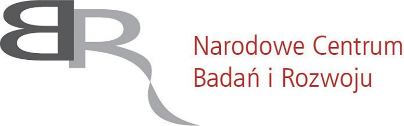 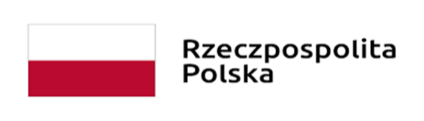 Załącznik nr 2 – Oświadczenie o braku powiązań osobowych lub kapitałowych pomiędzy Wykonawcą a Zamawiającym ……………………………….					………………………………..     Pieczęć Wykonawcy							Miejscowość i dataOświadczenieNawiązując do zapytania ofertowego z dnia ……………..ja, niżej podpisany ……………………………………………………………………………………….(imię i nazwisko osoby uprawnionej do reprezentowania Wykonawcy)działając w imieniu i na rzecz:……………………………………………………………………………………………………………(dane Wykonawcy – pełna nazwa i adres firmy)oświadczam, że:Wykonawca nie jest powiązany osobowo lub kapitałowo z Zamawiającym, tzn. nie występują żadne powiązaniakapitałowe lub osobowe w rozumieniu wzajemnych powiązań między Zamawiającym lub osobamiupoważnionymi do zaciągania zobowiązań w imieniu Zamawiającego lub osobami wykonującymi w imieniuZamawiającego czynności związane z przygotowaniem i przeprowadzeniem procedury wyboru wykonawcy, atakże realizacją lub zmianami umowy zawartej z wykonawcą a Wykonawcą, polegające w szczególności na:uczestniczeniu w spółce jako wspólnik spółki cywilnej lub spółki osobowej,posiadaniu co najmniej 10% udziałów lub akcji;pełnią funkcję członka organu nadzorczego lub zarządczego, prokurenta, pełnomocnika,pozostawaniu w związku małżeńskim, w stosunku pokrewieństwa lub powinowactwa w liniiprostej, pokrewieństwa drugiego stopnia lub powinowactwa drugiego stopnia w linii bocznejlub w stosunku przysposobienia, opieki lub kurateli.……………………………….(podpis i pieczęć Wykonawcy)